О внесении изменений в постановление администрации Шумерлинского муниципального округа Чувашской Республики от 30.06.2022 г. № 508 «Об утверждении Правил использования водных объектов общего пользования для личных и бытовых нужд, расположенных на территории Шумерлинского муниципального округа Чувашской Республики»В соответствии с Федеральным законом от 06 октября 2003 г. № 131-ФЗ «Об общих принципах организации местного самоуправления в Российской Федерации», Водным кодексом Российской Федерации от 03 июня 2006 г. № 74-ФЗ, в целях упорядочения использования водных объектов общего пользования, расположенных на территории Шумерлинского муниципального округа, для личных и бытовых нуждадминистрация Шумерлинского муниципального округа  п о с т а н о в л я е т:1. Внести в постановление администрации Шумерлинского муниципального округа Чувашской Республики от 30 июня 2022 г. № 508 «Об утверждении Правил использования водных объектов общего пользования для личных и бытовых нужд, расположенных на территории Шумерлинского муниципального округа Чувашской Республики» (далее – Постановление), следующие изменения:пункт 1.4. Постановления изложить в следующей редакции:«1.4. Использование гражданами водных объектов общего пользования, находящимися в муниципальной собственности для целей, не связанных с удовлетворением личных и бытовых нужд, предусматривается на основании договоров водопользования или решений о предоставлении водных объектов в пользование, если иное не предусмотрено Водным кодексом Российской Федерации.».2. Настоящее постановление вступает в силу после его официального опубликования в периодическом печатном издании «Вестник Шумерлинского муниципального округа» и подлежит размещению на официальном сайте Шумерлинского муниципального округа в информационно-телекоммуникационной сети «Интернет».Глава Шумерлинского муниципального округаЧувашской Республики                                                                                        Д.И. ГоловинСогласовано:_______________В.Н. Кондратьева Начальник отдела правового обеспечения администрации Шумерлинского муниципального округаПодготовил:_______________В.Л. Александров Заведующий сектором по делам гражданской обороны, чрезвычайных ситуаций и спецпрограмм администрации Шумерлинского муниципального округаЧĂВАШ  РЕСПУБЛИКИ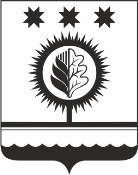 ЧУВАШСКАЯ РЕСПУБЛИКАÇĚМĚРЛЕ МУНИЦИПАЛЛĂОКРУГĔН АДМИНИСТРАЦИЙĚЙЫШĂНУ11.12.2023 930 № Çěмěрле хулиАДМИНИСТРАЦИЯШУМЕРЛИНСКОГО МУНИЦИПАЛЬНОГО ОКРУГА ПОСТАНОВЛЕНИЕ11.12.2023 № 930  г. Шумерля